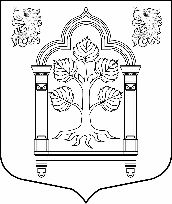 МУНИЦИПАЛЬНЫЙ СОВЕТвнутригородского муниципального образования Санкт-Петербургамуниципального округа Константиновское_________________________________________________________________________________________________________________________________________________________________________198264, Санкт-Петербург, пр.Ветеранов, д. 166,лит.А, тел./факс 300-48-80E-mail: mokrug41@mail.ruОбъявить перерыв в работе Муниципального Совета внутригородского муниципального образования Санкт-Петербурга муниципальный округ Константиновское (далее – Муниципальный Совет) до августа 2019 года.Решение вступает в силу с момента принятия.«30» июня 2020 г.Санкт-ПетербургРЕШЕНИЕ № 11РЕШЕНИЕ № 11Об объявлении перерыва в работе Муниципального Совета внутригородского муниципального образования Санкт-Петербурга муниципальный округ КонстантиновскоеВ связи с периодом летних отпуском депутатов Муниципального Совета внутригородского муниципального образования Санкт-Петербурга муниципальный округ Константиновское, руководствуясь Уставом внутригородского муниципального образования Санкт-Петербурга муниципальный округ Константиновское Совет,В связи с периодом летних отпуском депутатов Муниципального Совета внутригородского муниципального образования Санкт-Петербурга муниципальный округ Константиновское, руководствуясь Уставом внутригородского муниципального образования Санкт-Петербурга муниципальный округ Константиновское Совет,В связи с периодом летних отпуском депутатов Муниципального Совета внутригородского муниципального образования Санкт-Петербурга муниципальный округ Константиновское, руководствуясь Уставом внутригородского муниципального образования Санкт-Петербурга муниципальный округ Константиновское Совет,В связи с периодом летних отпуском депутатов Муниципального Совета внутригородского муниципального образования Санкт-Петербурга муниципальный округ Константиновское, руководствуясь Уставом внутригородского муниципального образования Санкт-Петербурга муниципальный округ Константиновское Совет,РЕШИЛ:РЕШИЛ:РЕШИЛ:РЕШИЛ:Глава муниципального образования Т.В. Зыкова